						Проєкт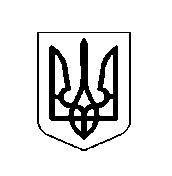 У К Р А Ї Н АХОТИНСЬКА МІСЬКА РАДА «28» січня 2022 р.								м. ХотинПро затвердження проекту землеустроющодо відведення земельної ділянки, цільове призначення якої змінюєтьсяЗгідно з п.34 ч.1 ст.26 Закону України “Про місцеве самоврядування в Україні”, ст. 12, 20 Земельного кодексу України, розглянувши проект землеустрою щодо відведення земельної ділянки цільове призначення якої змінюєтьсята беручи до уваги рекомендації постійної комісії з питань містобудування, будівництва, земельних відносин та охорони природи, Хотинська міська радаВИРІШИЛА:Затвердити гр. Гридін Іллі Володимировичу проект землеустрою щодо відведення земельної ділянки зі зміною  цільового призначення із земель «для ведення особистого селянського господарства» на землі «для будівництва і обслуговування житлового будинку, господарських будівель і споруд»,  кадастровий номер 7325010100:01:019:0139 загальною площею 0,1150 га, яка розташована за адресою: м. Хотин вул. Київська 4. Змінити гр. Гридін Іллі Володимировичу цільове призначення земельної ділянки загальною площею 0,1150 га кадастровий номер 7325010100:01:019:0139, яка розташована за адресою: м. Хотин                                     вул. Київська 4, з «для ведення особистого селянського господарства» на землі «для будівництва і обслуговування житлового будинку, господарських будівель і споруд». Зобов’язати гр. Гридін Іллю Володимировича виконувати обов’язки землевласника відповідно до вимог ст. ст. 91, 103 Земельного кодексу України.Затвердити гр. Зборовській Ользі Василівні проект землеустрою щодо відведення земельної ділянки зі зміною  цільового призначення із земель «для індивідуального садівництва» на землі «для будівництва і обслуговування житлового будинку, господарських будівель і споруд»,  кадастровий номер 7325010100:01:014:0258 загальною площею 0,0219 га, яка розташована за адресою: м. Хотин вул. К. Галкіна.2.1.  Змінити гр. Зборовській Ользі Василівні цільове призначення земельної ділянки загальною площею 0,0219 га кадастровий номер 7325010100:01:014:0258, яка розташована за адресою: м. Хотин                                     вул. К. Галкіна, з «для індивідуального садівництва» на землі «для будівництва і обслуговування житлового будинку, господарських будівель і споруд».2.2.  Зобов’язати гр. Зборовську Ольгу Василівну виконувати обов’язки землевласника відповідно до вимог ст. ст. 91, 103 Земельного кодексу України3. Контроль за виконанням цього рішення покласти на постійну комісію міської ради з питань  містобудування, будівництва, земельних відносин та охорони природи (В.Юзько).Міський голова 						        Андрій ДРАНЧУК19 сесія VIII скликанняРІШЕННЯ №